Berufsschule Industrie,
Finanzen und Transport
1120 Wien, Längenfeldgasse 13-15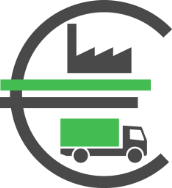 T: 01-4000-95360E: office.912065@schule.wien.gv.atW: www.bsift.atANSUCHEN UM UNTERRICHTSBEFREIUNGIch ersuche um Befreiung vom Besuch folgender UnterrichtsgegenständeStellungnahme des LehrberechtigtenZeugnisse und Lehrvertrag sind der Schulleitung vorzulegenEntscheidung der Berufsschulleitung_____________________		             ______________________________________________Datum					 Unterschrift der Direktion 	  	(für die Ablage)Name der Schülerin/des SchülersName der Schülerin/des SchülersLehrberufLehrberufSVNRKlasse/Schuljahr     /     UnterrichtsgegenstandSchulstufeUnterrichtsgegenstandSchulstufeDatum Unterschrift und FirmenstempelDatum Unterschrift AntragstellerIngenehmigt laut AntragJA  NEIN genehmigt mit folgender Einschränkung: